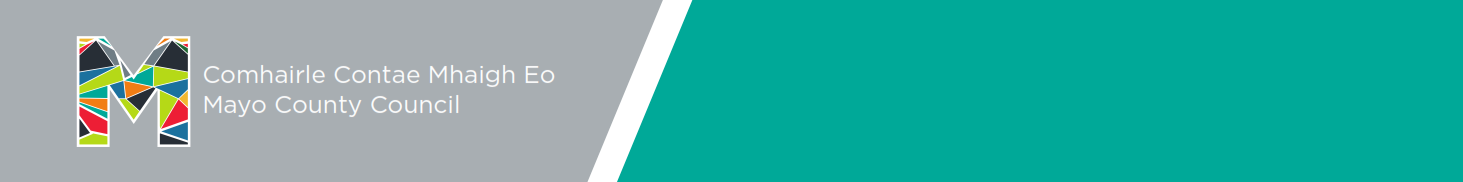 GRADAIM AN CHATHAOIRLIGH2022SA LEABHRÁN SEOEolas Ginearálta 			Leathanach 1 – 2Sonraí na nGradam		Leathanach 2 – 4Treoir d’Iarratasóirí		Leathanach 4 – 7Ceisteanna agus Iarratais 	Leathanach 7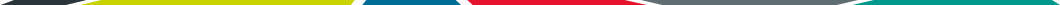 SPRIOCDHÁTA:    Dé hAoine an 13 Eanáir 2023C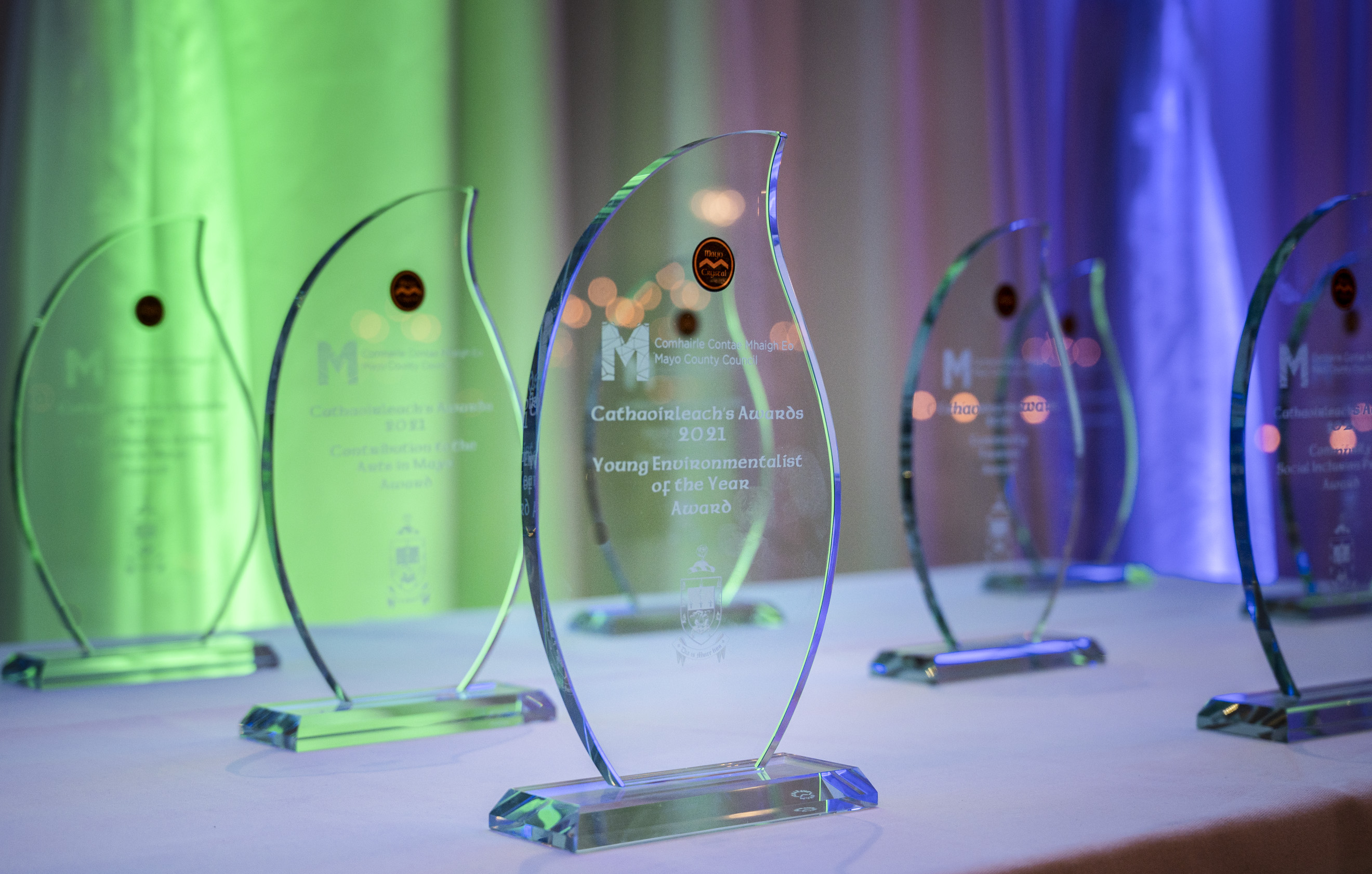 EOLAS GINEARÁLTA…………………………….Tá gníomhaíocht pobail agus obair dheonach ag dul ó neart go neart i Maigh Eo. Tá sé fíorthábhachtach go ndéantar comóradh orthu siúd a oibríonn ar ár son agus go n-athnaíonn muid an chaoi dtéann a gcuid iarrachtaí chun sochair dúinn.Is cúis mhór áthais é do Chomhairle Contae Mhaigh Eo, mar sin, ainmniúchán a iarradh le haghaidh an dara bliain de Ghradaim an Chathaoirligh.………………………………………………………….CÉARD IAD GRADAIM AN CHATHAOIRLIGH?Le Gradaim an Chathaoirligh, déantar comóradh ar na grúpaí iomadúla a bhíonn ag obair leo go ciúin le go mbeadh ár bpobail níos láidre, níos bríomhaire agus níos cineálta. Daoine eisceachtúla iad seo a spreagann muid le páirt ghníomhach a ghlacadh inár bpobal féin.Is iomaí duine atá ag obair ar ár son, gan aitheantas poiblí, i ngach aon chearn de Chontae Mhaigh Eo. Tá gach saghas duine i gceist a bhfuil suimeanna agus cúlraí éagsúla acu. Mar sin féin tá rud amháin i gcoiteann acu: oibríonn siad go dian dícheallach agus go deonach chun saol daoine a fheabhsú.Tá an próiseas ainmniúcháin oscailte anois agus cuirimid fáilte romhat ainmniúchán a chur isteach  dóibh siúd a bhfuil aitheantas tuilte acu as an obair a dhéanann siad ar ár son.………………………………………………………….NA GRADAIM:Foilseachán a bhaineann le Contae Mhaigh EoObair ar son na hOidhreachta ÁitiúlaObair ar son an PhobailTionscadal Comhpháirtíochta PobailTionscadal Ionchuimsithe Shóisialta PobailTurasóireachta PobailComhshaol:Grúpa Pobail Glas na BlianaÁit Adhlactha na BlianaObair ar son na nEalaíon i Maigh EoCaomhnú agus Cur Chun Cinn na Gaeilge:Grúpaí agus daoine lonnaithe sa GhaeltachtGrúpaí agus daoine lonnaithe lasmuigh den GhaeltachtObair chun leasa an DiaspóraTá  cur síos ar na gradaim féin le fáil faoi ‘Sonraí na nGradam’ thíos.………………………………………………………….CÉARD IAD NA DUAISEANNA ATÁ AR FÁIL?Bronnfar trófaí coimisiúnaithe, arna dhéanamh i Maigh Eo, ar gach buaiteoir ag searmanas bronnta Ghradam an Chathaoirligh sa chéad ráithe de 2023.Gheobhaidh na buaiteoirí duais airgid chomh maith chun cuidiú lena gcuid oibre sa phobal.………………………………………………………….CÉN CHAOI AR FÉIDIR LIOM AINMNIÚCHÁN A DHÉÁNAMH?Úsáidtear an fhoirm ainmniúcháin céanna le haghaidh gach gradaim.Sonraigh catagóir an ghradaim ag barr na Foirme Ainmniúchán. Ní féidir duine ná grúpa a ainmniú ach faoi chatagóir amháin.Léigh an Fhoirm Ainmniúcháin go cúramach. Ba cheart eolas faoin ainmní agus faoin ainmneoir a chur ar Leathanach 1.  Tabhair na cúiseanna atá leis an ainmniúchán ar leathanaigh 2 – 4. Deimhnigh ar Leathanach 5 go bhfuil an Ráiteas Cosanta Sonraí léite agat.Féadfar ceithre ghrianghraf ar ardchaighdeán (high-res) agus físeán gearr a chur isteach chun tacú le d’iarratas. Is é Dé hAoine an 13 Eanáir 2023 an dáta deiridh le haghaidh ainmniúchán. Ní ghlacfar le hiarratais dhéanacha.Seoltar Foirmeacha Ainmniúcháin tríd an bpost chuig an Rannóg Cumarsáide, Comhairle Contae Mhaigh Eo, Áras an Chontae, Caisleán an Bharraigh, Contae Mhaigh Eo F23 WF90 nó ar ríomhphost chuig communications@mayococo.ie roimh Dé hAoine an 13 Eanáir 2023.………………………………………………………….GEARRLIOSTA AGUS MOLTÓIREACHT:Déanfaidh painéil ar a mbeidh saineolaithe agus oifigigh de chuid na Comhairle Contae na hainmniúcháin a scrúdú.Tabharfar cuireadh do na daoine agus na grúpaí uile a bheidh ar an ngearrliosta teacht chuig Oíche Bronnta Ghradaim an Chathaoirligh ag a bhfógrófar na buaiteoirí.………………………………………………………….AN BHFUIL AON TÉARMA NO COINNÍOLL EILE LE CUR SAN ÁIREAMH?Gabhann cúpla coinníoll simplí leis na gradaim:Ba cheart do na hainmnithe ar an ngearrliosta a bheith i láthair ar an oíche nuair a bhronnfar na gradaim. Tabharfar fógra dóibh roimh ré.Seachas i gcás Ghradam an Diaspóra, ba cheart d’ainmnithe a bheith ina gcónaí i Maigh Eo nó i mbun ghníomhaíochtaí an ghradaim i Maigh Eo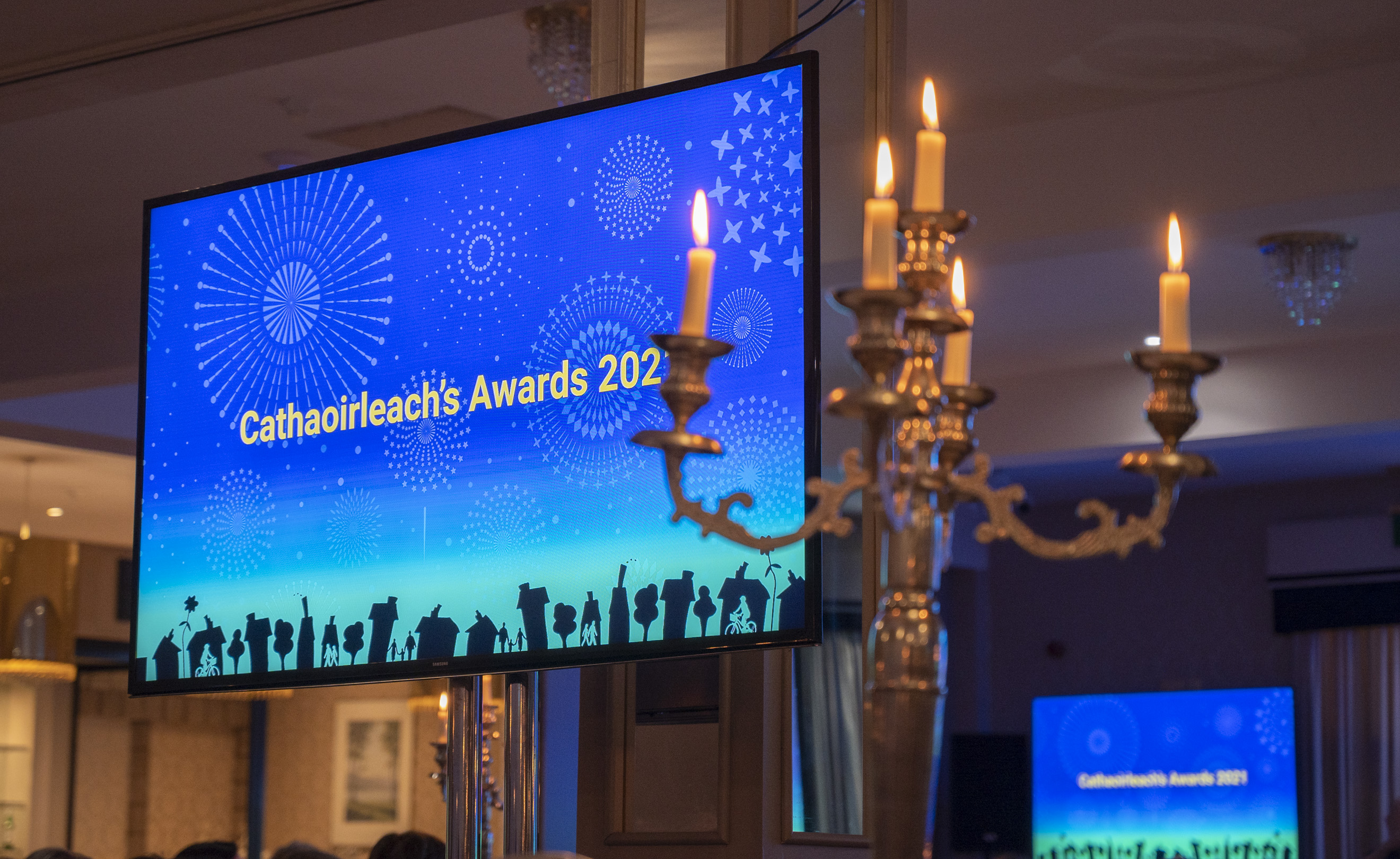 TÉARMAÍ AGUS COINNÍOLLACHA ar leanCé gur féidir le grúpaí féinainmniúcháin a dhéanamh, ní féidir le daoine iad féin a ainmniú.Cuir an t-ainmní ar an eolas sula gcuireann tú isteach an t-ainmniúchán.Is d’obair dheonach nó d’obair gan bhrabús amháin na gradaim seo.Ní ghlacfar le hainmniúcháin nach ndéantar ar an bhfoirm ainmniúcháin. Is gá í a chomhlánú ina hiomláine, a shíniú agus a chur isteach roimh an 13 Eanáir 2023. Seoltar foirmeacha chuig an Rannóg Cumarsáide, Comhairle Contae Mhaigh Eo, Áras an Chontae, Caisleán an Bharraigh, Contae Mhaigh Eo nó ar ríomhphost chuig communications@mayococo.ieCaithfear an Ráiteas Cosanta Sonraí ar leathanach 5 den Fhoirm Ainmniúcháin a chomhlánú.Ní féidir Comhaltaí Tofa ná Baill Foirne de chuid Chomhairle Contae Mhaigh Eo a ainmniú.Dícháileofar ainmniúcháin má bhíonn stocaireacht i gceist.………………………………………………………….SONRAÍ NA nGRADAM………………………………  FOILSEACHÁN A BHAINEANN LE CONTAE MHAIGH EO(Glactar le hainmniúcháin do dhaoine aonair agus do ghrúpaí.)Bronntar an gradam seo ar an leabhar is fearr a phléann le gné ar bith den saol i Maigh Eo. Áirítear leis sin foilseacháin a bhaineann leis an oidhreacht agus an stair áitiúil, beathaisnéisí agus dírbheathaisnéisí, béaloideas agus traidisiúin, stair nádúrtha, spórt, leabhráin áitiúla, agus aon ghné eile den saol sa chontae. Glactar le hainmniúcháin ó dhaoine aonair, ó eagraíochtaí agus ó phobail. Ní ghlactar le hainmniúchán a bhaineann le saothair ficsin, filíochta ná drámaíochta.Glactar le foilseacháin i mBéarla nó i nGaeilge.Glactar le saothar a foilsíodh idir an 1 Eanáir 2022 agus an 31 Nollaig 2022.Is gá dhá chóip den fhoilseachán a chur isteach leis an bhfoirm ainmniúcháin.………………………………………………………….OBAIR AR SON NA hOIDHREACHTA ÁITIÚLA(Grúpaí amháin)Tugtar aitheantas leis an ngradam seo don obair atá déanta ag grúpaí ar son chaomhnú, bhainistiú, chosaint nó chur chun cinn oidhreacht Mhaigh Eo, idir oidhreacht nádúrtha, oidhreacht thógtha nó oidhreacht chultúrtha.Leis an ngradam seo, comórtar:modhanna agus tionscnaimh nuálacha a nascann pobail lena n-oidhreacht, a chuireann bainistíocht ghníomhach na hoidhreachta chun cinn agus a chothaíonn meas agus tuiscint ar an oidhreacht i measc an phobailcur i bhfeidhm an dea-chleachtais oidhreachta i mbainistiú suíomhanna, bailiúchán agus earraíiarrachtaí agus gníomhaíochtaí a fhéachann le hinmharthanacht gné nó struchtúr oidhreachta a chaomhnúobair chun eolas oidhreachta a chruinniú trí mheán taighde nó bailiú sonraí.Ní dhéanfar moltóireacht ar fhoilseacháin don ghradam seo.………………………………………………………….OBAIR AR SON AN PHOBAIL(DHÁ GHRADAM)TIONSCADAL COMHPHÁIRTÍOCHTA POBAIL (Grúpaí amháin. Féach ‘Treoir d’Iarratasóirí’ le haghaidh tuilleadh eolais)Tugtar aitheantas leis an ngradam seo do ghrúpaí pobail a léiríonn inspreagadh, ceannaireacht agus rannpháirtíocht i dtionscnaimh agus i ngníomhaíochtaí ina gcothaítear spiorad an mheithil agus a théann chun sochair don phobal trí chéile.TIONSCADAL IONCHUIMSITHE SHÓISIALTA POBAIL (Grúpaí amháin. Féach ‘Treoir d’Iarratasóirí’ le haghaidh tuilleadh eolais)Is éard atá i gceist leis an ionchuimsiú pobail go dtugtar deis do chuile dhuine a bheith páirteach i saol an phobail. Tugtar aitheantas leis an nGgradam seo do ghrúpaí a neartaíonn pobail áitiúla, a mhéadaíonn líon na ndaoine atá páirteach sa phobal, agus a chuireann imeachtaí ionchuimsithe shóisialta chun cinn trína gcuid gníomhaíochtaí.………………………………………………………….TURASÓIREACHT POBAIL(Grúpaí amháin. Féach ‘Treoir d’Iarratasóirí’ le haghaidh tuilleadh eolais)Tugtar aitheantas leis an nGradam Turasóireachta Pobail don obair a dhéanann grúpaí deonacha nó fiontair shóisialta chun eispéaras cuairteoirí i Maigh Eo a fheabhsú.Leis an ngradam seo tabharfar aitheantas do thionscnaimh a chuireann le heispéireas cuairteoirí nó lena gcuirtear fearadh na fáilte roimh chuairteoirí chuig bailte nó ceantair thuaithe Mhaigh Eo. Áirítear:tionscnaimh chomhpháirtíochta idir áiteanna éagsúla sa Chontaeobair chun sceideal seasmhach imeachtaí agus féilte a chinntiú le linn na bliana ar fadábhair spéise, gníomhaíochtaí nó féilte nua agus nuálachacomhoibriú le soláthróirí turasóireachta agus fáilteachais chun seirbhísí nasctha ar ardchaighdeán a chinntiú do chuairteoirí.………………………………………………………….COMHSHAOL(DHÁ GHRADAM)GRÚPA POBAIL GLAS NA BLIANA(Grúpaí amháin)Tugtar aitheantas leis an ngradam seo don obair a dhéanann grúpaí pobail chun an timpeallacht a fheabhsú agus astaíochtaí a laghdú.Mínigh, le do thoil, an méid atá bainte amach ag an ngrúpa faoi na cúig théama seo, go háirithe le 12 mhí anuas. Sonraigh freisin an méid ar mhaith leis an ngrúpa a bhaint amach sa todhchaí. Na gníomhaíochtaí atá déanta ag an ngrúpa ainmnithe le déanaí chun bithéagsúlacht a chaomhnú, acmhainní bitheolaíochta a úsáid ar bhealach inmharthana nó chun gnáthóga nádúrtha a fheabhsú (20 marc)An méid atá déanta ag an ngrúpa chun éifeachtúlacht fuinnimh nó uisce a fheabhsú (20 marc)Tionscnaimh iompair atá curtha ar bun ag an ngrúpa, mar shampla, chun trácht a laghdú, níos mó feithiclí leictreonacha a úsáid, nó aon ghníomh eile a shábhálann breosla nó a laghdaíonn astaíochtaí CO2 (20 marc)Na gníomhartha atá déanta sa phobal chun dramhaíl a laghdú agus a athchúrsáil (20 marc)An teagmháil atá déanta ag an ngrúpa leis an bpobal agus an toradh a bhí air sin (20 marc).ÁIT ADHLACTHA NA BLIANA(Grúpaí amháin. Féach ‘Treoir d’Iarratasóirí’ le haghaidh tuilleadh eolais)Is gradam é seo do choistí áite adhlactha agus d’eagraíochtaí eile a choinníonn dea-bhail ar áiteanna adhlactha agus a léiríonn meas agus aire don timpeallacht ina gcuid oibre.Déantar comóradh leis na ngradam seo ar scoth na hoibre chun an meas agus an tsíocháin a choinneáil ag áiteanna adhlactha agus chun an timpeallacht a chosaint agus a fheabhsú.………………………………………………………….OBAIR AR SON NA nEALAÍON(Grúpaí amháin.  Féach ‘Treoir d’Iarratasóirí’ le haghaidh tuilleadh eolais)Tugtar aitheantas leis an nGradam seo don obair a dhéanann grúpaí deonacha áitiúla chun na hEalaíona a chothú agus a chur chun cinn sa phobal. Áirítear grúpaí:a thapaíonn an deis i gcónaí na hEalaíona a chur chun cinn sa phobala ghlacann páirt i ngníomhaíochtaí agus i dtionscnaimh lena spreagtar suim an phobail sna hEalaíonaa bhfuil baint nó a raibh baint acu i ngníomhaíochtaí agus i dtionscnaimh ina gcuirtear cleachtas na nEalaíon agus eolas agus feasacht ar na healaíona chun cinn.a bhfuil baint nó a raibh baint acu i ngníomhaíochtaí agus i dtionscnaimh a fhéachann le caighdeáin a fheabhsú sna hEalaíona………………………………………………………….CAOMHNÚ AGUS CUR CHUN CINN NA GAEILGE(DHÁ GHRADAM)(Féadfar daoine aonair agus grúpaí a ainmniú. Féach ar ‘Treoir d’Iarratasóirí’ le haghaidh tuilleadh eolais)Leis na gradaim seo, déantar comóradh orthu siúd a thapaíonn gach deis an Ghaeilge a chur chun cinn i Maigh Eo. Ina measc sin áirítear grúpaí agus daoine aonair:  a eagraíonn tionscnaimh, féilte nó imeachtaí a chuireann úsáid na Gaeilge chun cinna chothaíonn feasacht agus tuiscint ar an nGaeilge i measc an phobaila thugann cosaint do sheachadadh na Gaeilge mar theanga dhúchais.Bronnfar dhá ghradam ar leithligh ar iarratasóiríatá:lonnaithe sa Ghaeltacht.lonnaithe taobh amuigh den Ghaeltacht.………………………………………………………….OBAIR CHUN LEASA AN DIASPÓRA(Is féidir daoine aonair nó grúpaí a ainmniú)Bronntar an gradam seo ar ghrúpa nó ar dhuine, atá lonnaithe thar lear de ghnáth, a chuireann cás agus leas mhuintir Mhaigh Eo thar lear chun cinn, nó atá bainteach le feachtas thar lear. Is baill de Chumainn Mhaigh Eo a bheidh sna hainmnithe de ghnáth ach féadfaidh daoine nó grúpaí ainmniúcháin a dhéanamh.………………………………………………………….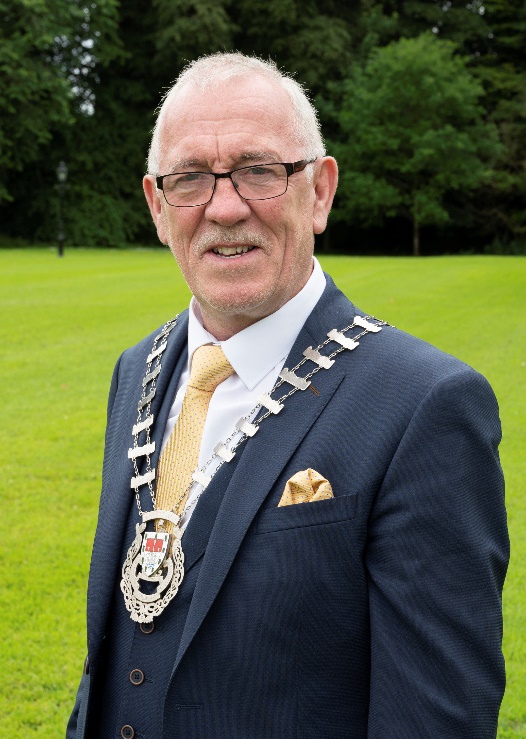 TREOIR  d’IARRATASÓIRÍ……………………………………TIONSCADAL COMHPHÁIRTÍOCHTA POBAILTugtar aitheantas leis an ngradam seo do ghrúpaí pobail a léiríonn inspreagadh, ceannaireacht agus rannpháirtíocht i dtionscnaimh agus i ngníomhaíochtaí ina gcothaítear spiorad an mheithil agus a théann chun sochair don phobal trí chéile. Is do ghrúpaí amháin an gradam seo.Bíodh an méid seo san áireamh san ainmniúchán agat.AN GRÚPA ATÁ Á AINMNIÚIs gá gur ball den Líonra Comhpháirtíochta Pobail an grúpa le bheith i dteideal gradaim. Is féidir iarratas ar bhallraíochta a dhéanamh ag https://mayoppn.ie/join-mayo-ppn.Tabhair cur síos ar bhallraíocht an ghrúpa agus an ionadaíocht a dhéanann sé ar an bpobal  Cén fhad atá an grúpa ar an bhfód?Cé mhéad ball atá sa ghrúpa?Cén fhís atá ag an ngrúpa? Cén fáth ar bunaíodh é?An oibríonn an grúpa le haon ghrúpa, eagraíocht nó gníomhaireachtaí eile chun a gcuid cuspóirí a bhaint amach?Céard iad luachanna an ghrúpa?POBALDéan cur síos gairid ar an bpobal a ndéanann an grúpa ionadaíocht air i.e. sonraí deimeagrafacha, más ceantar tuaithe nó uirbeach é srl.Cén chaoi a spreagann an grúpa daoine éagsúla le páirt a ghlacadh in imeachtaí pobail?Céard iad na tionscnaimh a reáchtáil an grúpa chun daoine a spreagadh le páirt níos gníomhaí a ghlacadh sa phobal?Cén tionchar atá ag gníomhaíochtaí an ghrúpa ar an bpobal agus céard iad na dea-thorthaí a bhaineann lena chuid oibre don phobal?TIONSCADAL SAN AM ATÁ CAITE AGUS AMACH ANSEOTabhair samplaí de thionscadail a raibh baint ag an ngrúpa leoLuaigh tionscadail nó gníomhaíochtaí atá déanta ag an grúpa le maoiniú faighte ó dheontas nó ó bhailiúcháin áitiúlaCéard iad na tionscadail a bhfuil an grúpa ag obair orthu faoi láthair? Céard atá beartaithe acu don am atá le teacht?Cén chaoi a ndeachaigh an grúpa i ngleic le dúshlán phaindéim Covid-19 (mar shampla trí imeachtaí amhail siopadóireacht, seachadach, ranganna ar líne, imeachtaí faoin aer)?Cuir doiciméid ar fáil mar thacaíocht le d’iarratas, grianghraif san áireamhtionscadal ionchuimsithe shóisialta pobail(Grúpaí amháin)Is éard atá i gceist leis an ionchuimsiú pobail go dtugtar deis do chuile dhuine a bheith páirteach i saol an phobail. Tugtar aitheantas leis an nGradam seo do ghrúpaí a neartaíonn pobail áitiúla, a mhéadaíonn líon na ndaoine atá páirteach sa phobal, agus a chuireann imeachtaí ionchuimsithe shóisialta chun cinn trína gcuid gníomhaíochtaí.Bíodh an méid seo san áireamh agat san ainmniúchán.AN GRÚPA ATÁ Á AINMNIÚIs gá gur ball den Líonra Comhpháirtíochta Pobail an grúpa le bheith i dteideal gradaim. Is féidir iarratas ar bhallraíochta a dhéanamh ag https://mayoppn.ie/join-mayo-ppn.Tabhair cur síos ar bhallraíocht an ghrúpa agus an ionadaíocht a dhéanann sé ar an bpobal  Cén fhad atá an grúpa ar an bhfód?Cé mhéad ball atá sa ghrúpa?Cén fhís atá ag an ngrúpa? Cén fáth ar bunaíodh é?An oibríonn an grúpa le haon ghrúpa, eagraíocht nó gníomhaireachtaí eile chun a gcuid cuspóirí a bhaint amach?Céard iad luachanna an ghrúpa?POBALDéan cur síos gairid ar an bpobal a ndéanann an grúpa ionadaíocht air i.e. sonraí deimeagrafacha, más ceantar tuaithe nó uirbeach é srl.Cén riachtanas atá ann sa phobal a ndeachaigh an grúpa i ngleic leis?Cén tionchar atá ag gníomhaíochtaí an ghrúpa ar an bpobal agus céard iad na dea-thorthaí a bhaineann lena chuid oibre don phobal?TIONSCADAL SAN AM ATÁ CAITE AGUS AMACH ANSEOTabhair samplaí de thionscadail a raibh baint ag an ngrúpa leoLuaigh tionscadail nó gníomhaíochtaí atá déanta ag an grúpa le maoiniú faighte ó dheontas nó ó bhailiúcháin áitiúlaCéard iad na tionscadail a bhfuil an grúpa ag obair orthu faoi láthair? Céard atá beartaithe acu don am atá le teacht?Ar ghlac an grúpa páirt in obair phobail mar chuid den fhreagairt ar phaindéim Covid-19?Cén chaoi a neartaíonn an grúpa caidrimh le daoine éagsúla sa phobal?Cén tionscadail atá déanta ag an ngrúpa chun ionchuimsiú pobail a chur chun cinn?Cuir doiciméid ar fáil mar thacaíocht le d’iarratas, grianghraif san áireamh………………………………………………………….GRADAM TURASÓIREACHTA POBAILTugtar aitheantas leis an nGradam Turasóireachta Pobail don obair a dhéanann grúpaí deonacha nó fiontair shóisialta chun eispéaras cuairteoirí i Maigh Eo a fheabhsú.Leis an ngradam seo tabharfar aitheantas do na cineálacha tionscnaimh seo a leanas a chuireann le heispéiris cuairteoirí nó lena gcuirtear fearadh na fáilte roimh chuairteoirí chuig bailte nó ceantair thuaithe Mhaigh Eo:Tionscnaimh chomhpháirtíochta idir áiteanna éagsúla sa ChontaeObair chun sceideal seasmhach imeachtaí agus féilte a chinntiú le linn na bliana ar fadÁbhair spéise, gníomhaíochtaí nó féilte nua agus nuálachaComhoibriú le soláthróirí turasóireachta agus fáilteachais chun seirbhísí nasctha ar ardchaighdeán a chinntiú do chuairteoirí. Samplaí comhoibrithe is ea crosdíol, nó pacáistí a chur le chéile chun éascaitheacht, eispéiris agus luach airgid a fheabhsú.………………………………………………………….GRADAIM CHOMHSAOIL(DHÁ GHRADAM)GRÚPA POBAIL GLAS NA BLIANA(Grúpaí amháin)Tugtar aitheantas leis an ngradam seo don obair atá déanta ag grúpaí deonacha áitiúla chun astaíochtaí a laghdú agus chun an timpeallacht áitiúil a fheabhsú.Mínigh, le do thoil, an méid atá bainte amach ag an ngrúpa faoi na cúig théama seo, go háirithe le 12 mhí anuas. Sonraigh freisin an méid ar mhaith leis an ngrúpa a bhaint amach sa todhchaí. Na gníomhaíochtaí atá déanta ag an ngrúpa ainmnithe le déanaí chun bithéagsúlacht a chaomhnú, acmhainní bitheolaíochta a úsáid ar bhealach inmharthana nó chun gnáthóga nádúrtha a fheabhsú (20 marc)An méid atá déanta ag an ngrúpa chun éifeachtúlacht fuinnimh nó uisce a fheabhsú (20 marc)Tionscnaimh iompair atá curtha ar bun ag an ngrúpa, mar shampla, chun trácht a laghdú, níos mó feithiclí leictreonacha a úsáid, nó aon ghníomh eile a shábhálann breosla nó a laghdaíonn astaíochtaí CO2 (20 marc)Na gníomhartha atá déanta chun dramhaíl a laghdú agus a athchúrsáil sa phobal  (20 marc)An teagmháil atá déanta ag an ngrúpa leis an bpobal agus an toradh a bhí air sin (20 marc).ÁIT ADHLACTHA NA BLIANAIs gradam é seo do choistí áite adhlactha agus d’eagraíochtaí eile a choimeádann dea-bhail ar áiteanna adhlactha agus a léiríonn meas agus aire don timpeallacht ina gcuid oibre. Moltar smaoineamh ar na nithe seo a leanas agus an t-ainmniúchán á dhéanamh agat:  Iarrachtaí dea-bhail a choinneáil ar an áit adhlactha agus í a choinneáil slán ó dhramhaílSaoráidí dramhaíle ag ar féidir le daoine athchúrsáil agus muiríniú a dhéanamhBearta chun an bhithéagsúlacht a chothú agus a fheabhsú.Bearta lena gcuirtear an ról atá ag cuairteoirí maidir le haire a thabhairt don áit adhlactha in iúl dóibhTionscnaimh eile lena gcosnaítear an timpeallacht amhail bearta nádúrtha cosctha fiailí, caomhnú uisce agus fuinnimh nó páirceáil do rothair.………………………………………………………….OBAIR AR SON NA nEALAÍON i MAIGH EOTugtar aitheantas leis an gcatagóir seo don obair atá déanta ag grúpaí deonacha áitiúla chun na hEalaíona a chothú agus a chur chun cinn sa phobal.Is féidir le grúpaí ealaíne ainmniúcháin a fháil ó dhaoine aonair nó ó ghrúpaí ealaíne eile.Bí cinnte go bhfuil an grúpa ar an eolas agus go n-aontaíonn siad leis an ainmniúchán sula gcuireann tú isteach é.Déan cur síos ar an obair atá déanta acu chun na healaíona a chothú agus a chur chun cinn.Ná glac leis go mbeidh cur amach ar an bpainéal moltóireachta ar an ngrúpa cheana féin. Cuir roinnt sonraí ar fáil maidir le cúlra an ghrúpa, amhail an uair a bunaíodh é, an bhallraíocht, aidhmeanna agus cuspóirí an ghrúpa, samplaí de ghníomhaíochtaí a rinneadh san am atá caite agus atá ar siúl faoi láthair, éachtaí atá bainte amach aige agus samplaí chun tacú leis an iarratas.Déan cur síos ar gcaoi a dtéann gníomhaíochtaí an ghrúpa chun sochair don phobal áitiúil. Sonraigh cén chaoi a dtagann obair an ghrúpa le critéir an ghradaim agus na cúiseanna a bhfuil an gradam tuillte aige.………………………………………………………….CAOMHNÚ AGUS CUR CHUN CINN NA GAEILGE(DHÁ GHRADAM)Bronnfar dhá ghradam ar leithligh ar ghrúpaí nó ar dhaoine aonair atá:lonnaithe sa Ghaeltachtlonnaithe lasmuigh den Ghaeltacht.Is féidir le baill den phobal duine nó grúpa a ainmniú. Féadfaidh grúpaí féinainmniúchán a dhéanamh freisin.Cuir an t-eolas seo a leanas ar fáil mar chuid de d’ainmniúchán:Céard iad na príomhéachtaí atá bainte amach agan ngrúpa nó ag an duine ó thaobh na Gaeilge de? Cén chaoi a gcuireann an t-ainmní úsáid agus foghlaim na Gaeilge chun cinn?Cén fhís atá ag an ainmní don Ghaeilge sa phobal áitiúil?Cén nasc a chruthaíonn an t-ainmní le daoine éagsúla sa phobal (daoine scothaosta, daoine lonnaithe i gceantair iargúlta, grúpaí imeallaithe srl) trína gcuid tionscnamh teanga?I gcás chatagóir (i) cén chaoi a dtacaíonn an t-ainmní le caomhnú na canúna áitiúla agus le seachadadh na Gaeilge sa phobal?………………………………………………………….